Пропаганда здорового образа жизни - одна из важных тем нашего общества. На протяжении всего учебного года проводятся различные мероприятия формирования навыков здорового образа жизни, расширение кругозора учащихся.  17 января 2022г. в 3 классе прошёл классный час на тему «Путешествие в страну Здоровья» на базе «Точки роста». Классный час проводился в форме заочного путешествия. 
Цель: формирование здорового образа жизни.
Задачи:
- ознакомить учащихся с гигиеническими правилами и способами ухода за кожей рук и зубами;
- научить приемам снятия напряжения глаз;- воспитывать бережное отношение к своему здоровью и здоровью окружающих.Описание: Знакомство ребят с гигиеническими правилами и способами ухода за кожей рук и зубов, с приемами снятия напряжения глаз. Дети читали стихи,  разыграли  сценку, отгадывали загадки.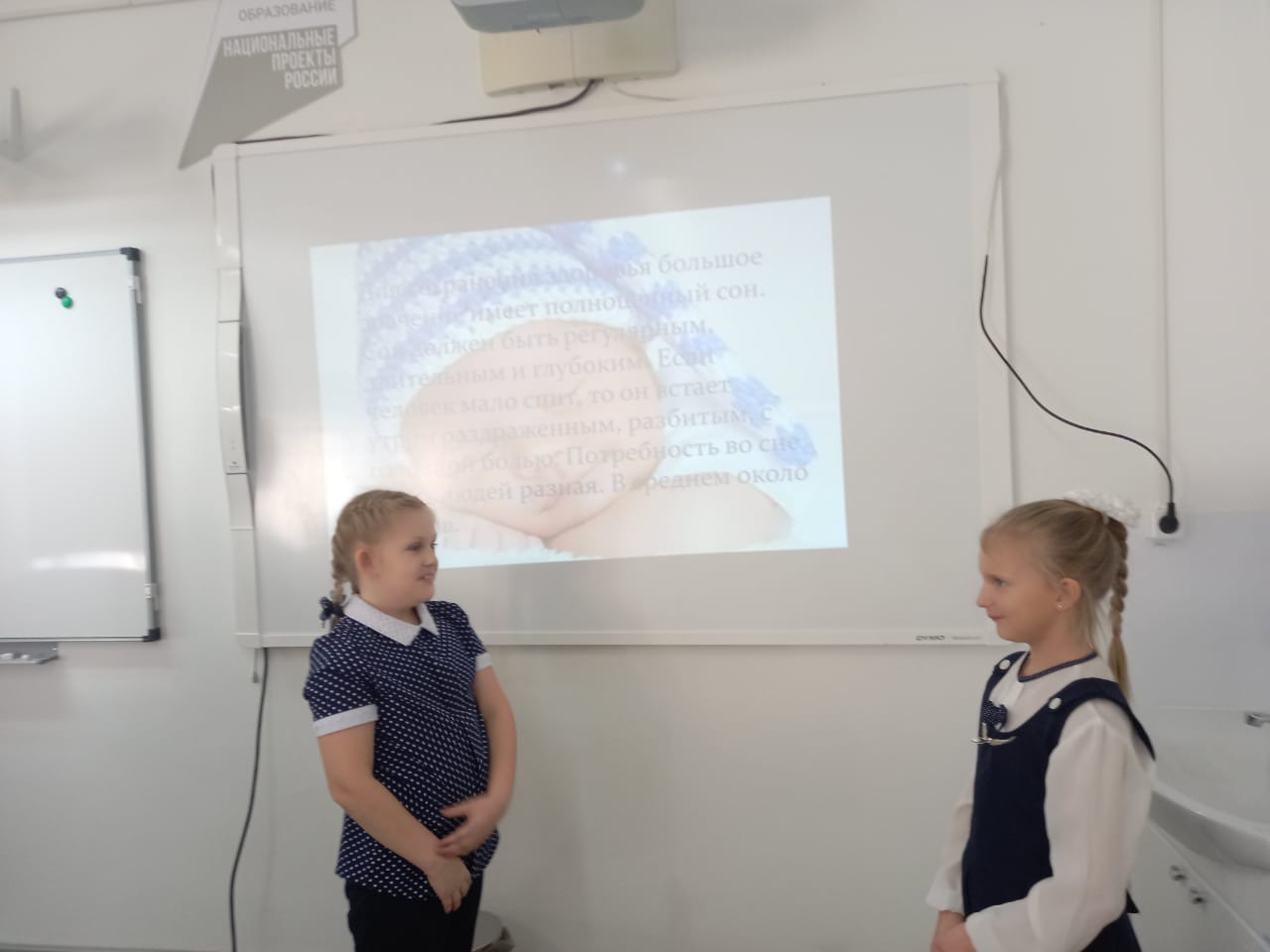 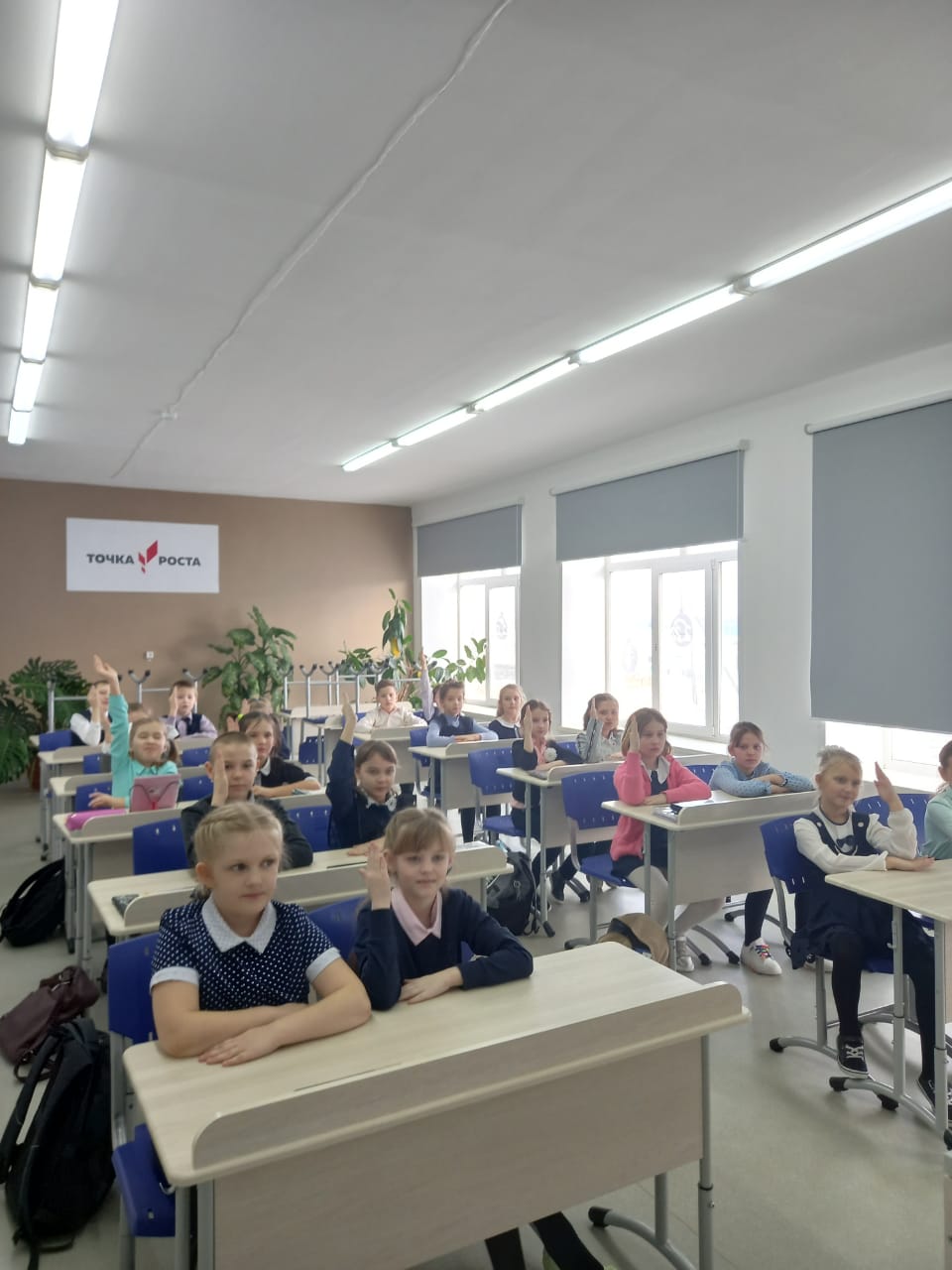 